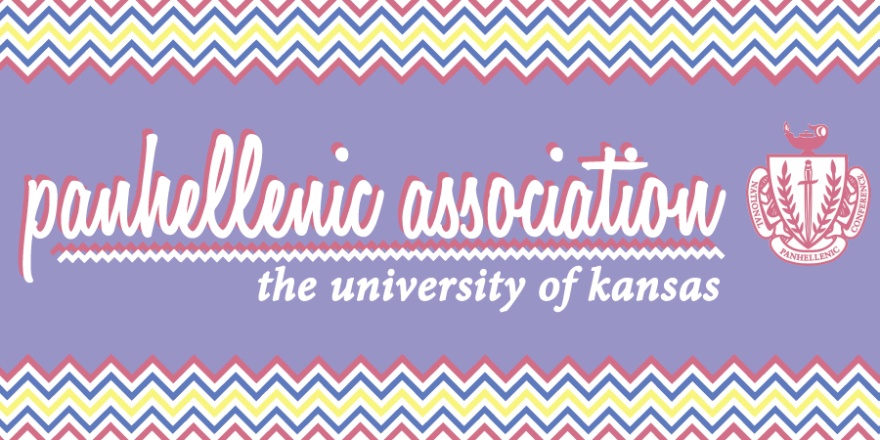 Panhellenic AssociationAgendaDelegatesAlpha Delta Pi (Not Kappa Delta lol)9/22/2015Call meeting to orderRoll CallPanhellenic CreedGuest SpeakersDr. Laurie HeapThrive Program – This Thursday, at Gamma Phi Beta at 7:30, is the first meeting of the semesterAll Greek UpdateWilliams Education FundComing to our next council to promote events within Greek lifeExecutive officer reportHannah Reinhart, President: phapresident@ku.edu Alcohol Summit and the next stepsVery successful, finalizing how we will enforce the hard alcohol banThe policy will not be perfect, but we are moving forward Making calendar of events We are putting that together now that the summit is over, so make sure you are on the lookout for thatSend me your calendar events for the semester!Send me your calendar of events including speakers/etc.Abby Walsh, Vice President: phaadminaffairs@ku.eduIf you forgot your dues, please get those to me ASAPDue Friday at 5 in the Panhellenic OfficeI will attach a copy of our office hours in the email, so if you need to ever find someone at a specific time, you will know when we are at the office!Hannah Rivas, Public Relations: phapr@ku.eduGo Greek Team is looking for 4-5 more ambassadors! Applications due Oct. 1 on Rock Chalk Central, under Forms. Promote this to your chapters! Sophomores and juniors most apply to you!Send me philanthropy promosKaitlin Wilson, Risk Reduction: phariskmgmt@ku.eduThe first Thrive meeting of the semester will be held this Thursday at Gamma Phi Beta at 7:30pm. Please encourage your members to attend!The revised social policy will be presented at the next council meeting. GET HYPED.Katie Rudolph, Recruitment: phaassistrecruit@ku.eduInformal Recruitment is still going on! If your chapter signs a new member, please text me within 72 hours to sign an MRABA! Keep me in the loop regarding your chapters status on informal recruitmentThe last formal recruitment council is going to occur on September 30th in the Pine Room at 6 pm! Please tell your recruitment chairs, I need them to be there! MandatoryThe head recruitment counselor application is open until October 2nd. Please remind your recruitment counselors to apply!The final Recruitment Survey was sent out to new member chairs tonight, please have them have your new members fill out at your next new member meeting! It's online, so they just have to use the link!Fines are due by Friday at 5 pm 
Johanna Hecht, Interfraternal Relations and Membership Development: pharelations@ku.eduCARE Advocates Application!!! Due October 23rd by 5pm on Rock Chalk Central. I will keep mentioning this every council, so I apologize now for the repetitiveness :-) Under Greek life programs in Rock Chalk Central – this application is for sophomores and juniors Sister Chapters: Once again these are the sister chapters for the semester so make sure you’re planning fun events :-) MAKE IT FUN N’ FLIRTY (maybe not flirty, but definitely fun)Pi Beta Phi and Delta Delta DeltaSigma Kappa and Delta GammaKappa Delta and Chi Omega Gamma Phi Beta and Alpha Delta PiKappa Alpha Theta and Alpha Chi OmegaAlpha Gamma Delta and Kappa Kappa GammaLeadership Scholarship on Rock Chalk Central – a great way to promote speakers and build your chapter, this is found under the Panhellenic page!CANstruction: ADPi, Tri Delta, KD, and Pi Phi please get a list to either me or Gish ASAP Meredith Harrington, Scholarship: phascholarship@ku.eduFinalized Greek tutor information has been sent out and posted on rock chalk central!! Use them!October 1st @ 5pm we are hosting a webinar "Top Secrets to life & Academic Success" sponsored by Pearson Education. Stay tuned for more fun details!! Dr. Stolz and Conley are two doctors who are going to help you ROCK LIFE, everyone who comes gets VIRTUAL MONEY (tight!!!!!). This will be for community standards. Caroline Gish, Community Service: phacommservice@ku.eduThe Circle of Sisterhood 5k is this Sunday starting at 8:30am. To sign up, go to this link: YOU CAN SIGN UP UNTIL 11 PM on Saturday night https://www.eventbrite.com/e/ku-circle-of-sisterhood-5k-tickets-18543321574​You can either participate in the run which will start at 8:00am. Contact Sam Harms at s164h264@ku.edu, with your NAME, CHAPTER, and PHONE NUMBER​​The CANstruction competition is Tuesday, September 29th in the Kansas Union. We have asked that about 5 members from your chapter participate in this. This is to benefit Hunger Awareness Month (in October) on campus, so start having your members collect cans now. There will be a prize for the winning structures and your chapters will be paired in teams with other PHA, IFC, MGC, and NPHC chapters. The theme is "Kansas".​ For Hunger Awareness Month and the cans are going to Harvesters. At 7 AM on Wednesday we will need volunteers to move the cans to the front of the Union. Send an email out tonight (or tomorrow) to remind your chapter!!! GET THE WORD OUT THO.Keep an eye out for Nicaragua school build applications to come out soon. We are building a school this summer HEYOOOOOOO and we are going to really try to send women out to help with this build. We will let your women know the information as soon as we do. Your delegate has the information so ask them!Callie Flading, Judicial Affairs: phajudicial@ku.eduNo reportDelegate Reports (highlighted names HAVE given me their dues)Alpha Chi Omega: Meghan Saravanja, axophi.panhellenicdelegate@gmail.com: Chapter consultant! Date parties! Pairs!Alpha Delta Pi: Alexandria Warner, taupanhellenic@gmail.com: Wannabe delegates! Philanthropy, help and donate your pop tabs! Pumpkins for sisterhood! Sisterhood retreats!Alpha Gamma Delta: Macy Heath, AGDcampusrelations.eb@gmail.com: Sisterhood retreats! Bruises! Date party! Dads!Chi Omega: Jennifer Pyle; jmpyle@ku.edu: Ritual!Delta Delta Delta: Erica Gillmeister; egillmeister@ku.edu St. Jude week, philanthropy! 5-9 at our house on Oct 1! Siblings! Alumni!Delta Gamma: Mackenzie Bloom,bkdgpanhellenic@gmail.com: Anchor Splash! Penny wars Wed Thurs/percentage night tomorrow! Clothing drive Saturday! Look out in the groupme! Oct 7th, 7pm Woodruff sexual assault speakerGamma Phi Beta: Ashley Falkner; kugphipavp@gmail.com: Golf! Jarty!Kappa Alpha Theta: Ashley Maska, ashleymaska@ku.edu: Initiation! Sisterhood event!Kappa Delta: Caroline Jacobs, caroljacobs815@gmail.com: Sisterhood week! Date party!Kappa Kappa Gamma: Anna Korroch, a326k058@ku.edu: Fire drill! Kappa Kickoff tomorrow $5 for unlimited Nachos 9-1!Pi Beta Phi: Colleen Hagan, cm.hagan@sbcglobal.net: Pie a Pi Phi is Monday from 9-3 at Stauffer Flint, Back To School Bash with Sigma Chi! Sisterhood event!Sigma Kappa: Emily Kaplan, emjkap@gmail.com: Initiation! Walk To End Alzheimer’s, raising money!Advisor Report: Royonah Marble, royonah-marble@ku.edu KU Unity coming up! 10 of 12 chapters applied, thank you for your support! 	Oct. 2nd first community standards due date	Sigma Delta Tau is coming back to speak with us next council!Old BusinessNew BusinessAdjournment: Chi Omega moves, Kappa Delta seconds~~~***NEXT COUNCIL: October 6th at Delta Delta Delta***~~~